SINATSISA LUBOMBO (PTY) LTDMOB: +26876056427/ +26876797609 				                                                         P.O BOX 282 Siteki sinatsisalubombo@gmail.comtnmaziya@gmail.com1.    Sinatsisa LubomboSinatsisa Lubombo was established in 2015 as a Nongovernmental organisation operating in the Lubombo region in five different constituencies. The organisation targeting out of school youth from ages 16-35. The youth members are said to unemployed and some are engaged in minimal income generating activities. The main mandate of Sinatsisa Lubombo is to uplift the standard of living for HIV and AIDS infected and affected youth by utilizing board based and innovative approaches to reduce the negative impacts in the communities.Contact persons and titlesThere are specifically two individuals directly involved in the youth project from the organisation and these are Maziya Thulisile (the executive director) and Dlamini Swazi (the programmes manager) Address The postal address for the organisation is P.O. Box 282 Siteki sinatsisalubombo@gmail.comtnmaziya@gmail.com3.  Type of Organisation Sinatsisa Lubombo is an NGO operating from the rural areas of the region (Lubombo) the organisation provides care and support to youth members and household infected and affected by the HIV/AIDS pandemic, ART-adherence and strengthening of linkages the organisation is also creating awareness to members of the general public about the dangers of HIV and AIDS including stigma and discrimination.4. Aims and objectives of the organisationSinatsisa Lubombo establishes youth groups in eight areas of the Lubombo region and aims to address HIV and AIDS through awareness and prevention as part of their voluntary youth activities. There is need to increase awareness, but also to provide youth with means of ensuring that they are not at high risk of HIV infection. The organisation act as the core group in reaching out to youth in the community. The main project goal is to increase awareness about HIV and AIDS, to reduce stigma and cultural discrimination against youth with HIV and to provide care and support those affected.5. Key Target Groups:SNL works with youth people aged between 16 to 35 years. According to recent surveys in the kingdom of Eswatini. It was established that the country has the prevalence of HIV in the world with 27.3 % of adults living with HIV while in Eswatini Lubombo region was discovered by a survey undertaken by SHIMS 2 to be 29.4%. Furthermore, of those infected with HIV, youth aged between 16-35 years form a substantial proportion with about 5%;. This figure could be much higher due to the fact that many youth have not taken their HIV test due to stigma and social discrimination from the local community and peer groups.6. Mission Statement: To contribute in building a society free from poverty, disease, injustice and discrimination, and where all members including the youth are respected and enabled to participate in improving their lives.Main Objectives of SNL:To reduce the local community’s vulnerability and poverty occasioned by HIV infection and AIDS in the Lubombo region, and particularly among the youth.To implement a successfully peer education program for the youth in the targeted communities of the region.To provide a comprehensive care and support program for youth and their families in partnership with local communities and key stakeholders in the Lubombo region.SPECIFIC OBJECTIVESSNL will reach out to individual youth with a goal of creating awareness on HIV and AIDS and providing support through referral and peer counseling through role modeling. Infected and affected youth shall also be invited to become members as this is one of the most effective means of involving  youth in group activities, providing information to them and uplifting their esteem and self-confidence amongst their peers and ultimately impacting positively in their communities. 7. Projects have carried out by SNLProjects undertaken by SNL include the following:Establishment of Women’s groups introducing the self- help groups’ concept Establishment of income generating activities amongst the community groups Proving micro-finance to women’s group and out of school female youthEstablishment and facilitation of youth groups and empowerment activities in relation to HIV/AIDS issuesFacilitation on positive parenting amongst the women’s groupsHIV and AIDS outreachNetworking with diverse players in the fight against HIV and AIDS.Providing counseling and holistic care to HIV and AIDS infected in poor households in collaboration with relevant stakeholders on the groundPromoting home based care to People Living with AIDS (PLWAs) through awareness creation.Promoting behaviour change by increasing community awareness on HIV AIDS through community theatres and meetings.Referrals to programs in the area offering ARVs, counseling and testing.Social responsibility Cleaning the environment, for example, cleaning compounds of surrounding schools, health centers and markets with the youth groups and having debates and discussion forums on HIV and AIDS issues.Educational tours among the community in a bid to share ideas 8. How does the organisation fund its activities? SNL relies on voluntarism from its members. The community also contributes meeting sites for the group e.g, community halls).SNL has so far relied on funding from the board of directors. Also the group is made of volunteers who provide in-kind support in the form of labour and time.9. The structure of the organisationSNL is governed by the board of directors. The organisation is led by the executive director and the programmes supervisor, the finance and Human resources manager, the field officers, community based peer educators and the office administrator.  ORGANIZATION CHART10. Project descriptionTitle of proposed projectProject title: Sinatsisa Lubombo HIV/AIDS Youth project.11. Area of implementationLubombo region rural communities in five constituencies in the following areas: Mambane, Mpolonjeni, Maphatsindvuku, Manyeveni, Malindza, Hlane, Mafucula, Shewula and Mkhangala. 12. Reason for target areasThe rural communities were chosen because of the need to address the high HIV infection rates, the large youth population and few providers of social, health care, including HIV and AIDS prevention. Also is highly affected by unemployment rate amongst the youth groups who tend to engage in dangerous habits which might not spare them from being affected nor infected by HIV. Also the organisation has women groups in the areas that are affected by the unemployment status of their children hence struggling to make ends meet and engage in sustainable projects.16. 				13. Project description summary  HIV / AIDS, poverty and other related ills continue to have a devastating impact on most communities in the Lubombo region. The worst hit is the rural areas with minimal information flows and few modern health care systems. Lubombo region where SNL Youth Group is located in some of the constituencies and most of the youth is unemployed. The impact of HIV and AIDS can be figuratively captured in the statement “If there are no children, there will be no parents tomorrow”. This threat derails the whole fabric of family, community psychosocial and economic developments SNL’s project aims to reach the youth, young adults and community with HIV and AIDS information, create awareness and enable them to know their HIV status as an effective method of both prevention and caring for those affected and infected in the community. The idea for the youth project came from the SNL after seeing what is happening to the young people in the community. Some of the SNL have been directly affected, loosing relatives and siblings to HIV and AIDS; some are orphans as a result of AIDS. The idea of the youth project has been spearheaded by the community group’s chairperson and the community facilitators.SNL is aware of most weaknesses that HIV projects face. Hence, our plan to focus on self-help group the youth, who will later form the core for reaching the center community.SNL will form an important link to one of the most-at-risk populations youth out-of-school by providing linkages between community based care for HIV-infected or affected persons and comprehensive HIV services from local Clinic for these targeted populations.  SNL will provide training to the members in HIV and AIDs counseling, in referral of youth needing the services of the clinic reproductive and other health needs with regard to HIV and AIDS. The youth population in the various areas of the region has been identified as some of the most at risk for HIV infection. In collaboration with stakeholders in the like of Population Service International, there will be some referrals for safe voluntary medical male circumcision (VMMC) services as an added HIV prevention intervention, and evidence indicating the benefits of circumcision in reducing HIV infection.Sinatsisa Lubombo will reach youth out-of-school, market places and other youth centers. SNL will use one-on–one personal interactions,  theatre, local proverbs, skits, games, song and dance among other interactive media to engage youth in awareness creation, discussions, debate, reflection and action, as part of changing attitudes, adding knowledge, and promoting positive healthy behaviour to empower youth to protect themselves from HIV infection. SNL will address stigma and discrimination associated with HIV and AIDS through community discussions and resolutions, promoting non-discriminatory language for HIV and AIDS affected and infected individuals.   14. Project goalSNL  aims to raise awareness, increase knowledge on HIV and AIDS and positively influence the communities’ negative attitudes towards those affected and infected by HIV and AIDS thus reducing stigma and discrimination. The Project will further promote positive behaviour among the youth to prevent HIV infection.  15. Project objectivesSNL will undertake to achieve the following three objectives for Lubombo youth for Change Project: Promote HIV testing among 300 youth and young adults by the end of the project. Carry out 10 HIV and AIDS community awareness meetings for a total of 2,000 community members by the end of the project.  Train 120 youth/young adults as peer educators in HIV/AIDS peer outreach and support group formation by the end of the project (6 sessions). 16. Project ActivitiesFor each of the three project objectives, SNL will undertake to achieve the following activities:Activities for Objective 1: Promoting HIV testing among 300 youth and young adults by the end of the project. Referral for HIV counseling and testing –SNL field officer with the peer educators will promote positive behaviour among youth to protect them against HIV infection. One such behaviour that has not received much attention is HIV testing. Each   youth group member will individually reach 30 youth and young adults to go for testing.Tracing of HIV testing defaulters - Using a rotational system, two (2) SNL members will dedicate one day per week to assist in reaching out to HIV testing defaulters (those referred for testing but not turning up) in collaboration with the local health facility.HIV testing  SNL  will partner with stakeholders who will conduct    HIV testing sessions for youth  these will be testing services provided during the community based   youth campaigns to address their need for confidentiality in testing. One such counseling and testing session will be held in these sessions during which youth participate.Activities for Objective 2: Carrying out 10 HIV and AIDS community awareness meetings for a total of 2,000 community members by the end of the project.  Community outreach meetings – SNL will conduct 10 community meetings and follow-up to raise awareness and increase knowledge on HIV and AIDS for 2,000 adults by the end of the project. SNL will use techniques such as poems, proverbs, youth theatre/discussions, role play song and dance to raise awareness during these sessions. The meetings will aim to positively influence the community’s negative attitudes towards those affected and infected with HIV and AIDS. The meetings will aim to reduce stigma among the local community.Community HIV testing - During these 10 outreach community meetings, HIV counseling and testing services will be made available, in partnership with the clinically oriented service providers. It is anticipated that 200 of those who attend will either test for the first time or will have repeat tests for HIV.Action points will be agreed at the community meetings where community members will agree on what needs to be done regarding HIV/AIDS, before the next meeting (e.g., go for HIV testing, accompany a patient to the local health facility for care and treatment, change negative attitude towards a relative or friend with HIV/AIDS, provide care to those affected by HIV/AIDS, etc.) Activities for Objective 3: Training 120 youth/young adults as peer educators in HIV/AIDS peer outreach and support group formation by the end of the project (6 sessions). Training of youth - A total of 120 youth and young adults will be trained as peer educators in HIV and AIDS outreach. Once trained, the peer educators will be mentored by SNL with relevant stakeholders to enable them to reach out to other youth over the long term. A multiplier effect will result as the 120 youth reach other youth and mentor them also to be change agents in the community. Eventually, there will be many youth reaching out to others and forming support groups to address HIV risks, stigma and prevention in the communities.Facilitators for the training will be certified and will come from the local health facilities and government departments. Training topics will include but not be limited to the following:Facts on HIV& AIDS and latest information on how it affects the population in the Lubombo region  Youth views on HIV & AIDSRisk factors among the youth and community; prevention of HIV & AIDSPeer and cultural factors in HIV preventionStigma reduction among the youthPeer outreach and educationForming support groupsThe training will use a variety of methods including group discussions, role playing, personal experiences, etc. The trainings will take place at community centers which are located in a central community’s location.  Peer and home visits – the youth group peer educators members will carry out peer and home visits where each member will visit 2 new youth and their families each month (totaling 20 youth and their families) as a means of reaching out to more youth and promoting HIV/AIDS awareness, encouraging testing and reducing stigma about HIV infection.  Post Test Club (PTC) meetings and education sessions - A posttest club will be formed by the youth where members of the posttest club will have weekly meetings for on-going support counseling and education.  The post-club will aim to help youth have life skills for remaining HIV –negative or living responsively and positively, if testing HIV positive. SNL Community Based Org Youth Group; Work Plan (2019– 2022)The following Work Plan is a summary of when major activities will take place, by month or by quarter for the SNL Youth Groups per year.17. Beneficiaries of the project?During the 36 month project period, SNL will reach a total of 300 youth  out of school) and youth adults aged between 16 to 35 years (male and female) and a total of 600 adults in the community (male and female). This target population lives in a region that has the highest HIV prevalence. SNL will focus on youth and young adults as one of the most at risk groups in the community. SNL will encourage youth and young adults, to go for HIV counseling and testing at testing sites in the community.  Among couples, discordant couples are likely sources of new infections. SNL will promote disclosure among young couples through direct couple outreach, referral to testing clinics and community awareness meetings. The community meetings will reach a total of 2,000 male and females during the 36 month period.   18. Other organisations involved in this project?SNL will work with the various key partners in the like of;Population Service International a registered organization working with local communities and providing capacity building and support to community initiatives will be the Project Facilitator. Most of the volunteer initiatives that SNL has accomplished these initiatives include the following:Community awareness on HIV and AIDSSupport to widows by helping to construct/maintain simple housing and providing home cleaning/cooking support on a needs basis Cleaning the environment Home visitation to households affected by HIV and AIDSPopulation Service International is a health facility that provides health services including HIV counseling and testing. SNL will collaborate with PSI and locally based health facilities by referring youth to the facility for further counseling and testing and for other health care needs. 19. How will the impact of the project be sustained?The Project will continue with its youth outreach activities after the funding period since those reached by the Project will be aware of HIV and AIDS issues in their communities and will reach out to others on a voluntary basis. With the partnership of locally based health facilities, referral of youth to these facilities   for HIV counseling and testing will continue even after the funding ends. In addition, SNL is reaching out to government funds which are increasingly becoming available for community outreach. SNL will also undertake its own fundraising through income generation activities (for example, discussions are underway with a potential partner on horticultural production and marketing by SNL). Local fundraising will also be an avenue to assist SNL to continue with its work. 20. EvaluationSNL will enlist the support of local health facilities to assist in collecting baseline and end-project information which will help to find out issues, for example, reduction in discrimination of the affected youth among their peers and age groups (indicator survey interview before and after 36-months of project implementation to determine changes in attitude among youth and their peers). The information will help the project to either change ways of reaching the group or to put more effort in methods used. Supervision and monitoring - SNL will hold monthly supervision and monitoring meetings for the Project activities at selected sites in the community while waiting to establish a center for coordinating activities. National Response to HIV/AIDS (NERCHA) organisation will also provide supervision and monitoring of Project activities and provide a non-biased assessment of progress. NERCHA will provide supervision of the sites for HIV/AIDS awareness activities, trainings and referrals and will assist SNL to collect data and other project information. The information collected on the project will be shared with the Project Advisory Group for their input and will be used to guide how project is working. The Project Advisory Group will hold 4 meetings during the project period to assess progress and to provide advice and recommendations. Reporting - Monthly and quarterly reports of the project will be produced consisting of financial and narrative information. If other additional support is available, these reports will be compiled and used in producing a 6-monthly brief newsletter in English and the local language. The indicators to be used for the Project are listed in the table below:COMMUNITY BASED YOUTH PROJECT. Monitoring Plan: 11.  Sustainability of the project?The application is for continuation of SNL’s project activities, which to date have been predominantly on a voluntary basis by members of the  organisation and the community based facilitators and peer educators. Budget1. Total budget for this project?The total cost of the Project is $17’629.00 The budget was calculated according to actual costs and with the aim of channeling most of the funds towards HIV and AIDS direct intervention. SNL will continue with its motto of undertaking voluntary work to complement any outside funding. This means that the work of SNL will continue, regardless of any other funding, however, the receipt of external funds will enable the Youth Group to achieve much more within a shorter period of time. Project BudgetBUDGET 2019-2022)CHANGE YOUTH GROUPMonth/Year (2019/22)Month/Year (2019/22)Month/Year (2019/22)Month/Year (2019/22)Month/Year (2019/22)Month/Year (2019/22)Month/Year (2019/22)Month/Year (2019/22)Month/Year (2019/22)Month/Year (2019/22)Month/Year (2019/22)Month/Year (2019/22)ActivityMayJunJulAugSeptOctNovDecJanFebMarAprPromoting HIV testing among 300 youth and young adults by the end of the projectReferral for HIV counseling and testingXXXXXXXXXXXXHIV testing defaulter tracing by SNL membersXXXXXXXXXXXXyouth campaign testing sessionsXXXHome testingXXXXXXXXXXXXCarrying out 10 HIV and AIDS community awareness meetings for a total of 2,000 community members by the end of the projectCommunity outreach meetingsXXXXXXXXXXCommunity HIV testingXXXXXXXXXXTraining 120 youth/young adults as peer educators in HIV/AIDS peer outreach and support group formation by the end of the project (6 sessions)Training of youth XXXXXXPeer and home visitsXXXXXXXXXXXPost Test Club (PTC) meetings & education sessionsXXXXXXXXXXXSupervision and monitoringXXXXXXXXXXXXReportingXXXXXXXXXXXXActivityProcess & Outcome   Indicators Baseline12 month TargetSource of DataFrequency of Data Reporting 1Promoting HIV testing among 300 youth and young adults by the end of the projectNumber of referred youth/young adults at local Clinics, receiving counseling and testing for HIV and received their results, disaggregated by gender.(baseline survey information)300community based  youth group project monthly reports Quarterly to  funding Agency 1Promoting HIV testing among 300 youth and young adults by the end of the projectNumber of referrals made by SNL to local Clinic for HIV counseling and testing and other health needs0600SNL   community based youth group project monthly reportsQuarterly to  funding Agency 1Promoting HIV testing among 300 youth and young adults by the end of the projectNumber of homes for HIV testing by SNL and local clinic partnership (target 40)040Community based  youth group project monthly reportsQuarterly to  funding Agency Promoting HIV testing among 300 youth and young adults by the end of the projectNumber of testing sessions held (target 3)03Community based youth group project monthly reportsQuarterly to  funding Agency 2Carrying out 10 HIV and AIDS community awareness meetings for a total of 2,000 community members by the end of the projectNumber of community meetings to raise awareness and increase knowledge on HIV and AIDS010Community based of youth groups project monthly reportsQuarterly to  the funding agency2Carrying out 10 HIV and AIDS community awareness meetings for a total of 2,000 community members by the end of the projectNumber of community members tested during the outreach meetings 0200Community based org youth group project monthly reportsQuarterly to  the funding agency2Carrying out 10 HIV and AIDS community awareness meetings for a total of 2,000 community members by the end of the projectNumber of community members reached with HIV and AIDS awareness messages at least once during meetings(baseline survey information)2,000 Community based youth group  project monthly reportsQuarterly to  the funding agency2Carrying out 10 HIV and AIDS community awareness meetings for a total of 2,000 community members by the end of the projectNumber of community meetings addressing stigma against those with HIV/AIDS(baseline survey information)10Community based  youth group  project monthly reportsQuarterly to  the funding agency3Training 120 youth/young adults as peer educators in HIV/AIDS peer outreach and support group formation by the end of the project (6 sessions)Number of youth trained as peer educators in HIV and AIDS outreachIndicator: (baseline survey information)120Community based org youth group  project monthly reportsQuarterly to the funding Agency 3Training 120 youth/young adults as peer educators in HIV/AIDS peer outreach and support group formation by the end of the project (6 sessions)Number of posttest club meetings011Community based org youth group project monthly reportsQuarterly to the funding Agency 3Training 120 youth/young adults as peer educators in HIV/AIDS peer outreach and support group formation by the end of the project (6 sessions)Number of peer and home visits carried out040 Community based youth group  project monthly reportsQuarterly to the funding Agency 3Training 120 youth/young adults as peer educators in HIV/AIDS peer outreach and support group formation by the end of the project (6 sessions)Number of monthly supervision and monitoring meetings held for project (target 12)012Community based youth group project monthly reportsQuarterly to the funding Agency ITEM2011-2012 (12 months)Amount requested from Funding Agency  2011-20102(12 months)Community fundraising2011-2012 (12 months)Application to government Youth Development Fund2011-2012 (12 months)SNL in-kind contributionA.COMMUNITY INTERVENTIONSHIV and AIDS awareness through community mobilization, engagement and follow up including field allowance and transport costs- (10 events)210,00032,0006,000040 peer and home visits – 20 SNL members to each visit 2 new youth & their families each month @ 500 per visit per member (transport and field allowance). Total  20,000 per month120,00000120,000Sub-total330,00032,0006,000120,000B.YOUTH TRAINING (6 sessions)a) Training materials40,0006,0002,0000b) Meals during training 60,00012,000060,000c) Facilitators’ fees  60,00012,0004,0000d) Transport allowance to training venue 60,00012,00000Sub-total220,00042,0006,00060,000C.SUPERVISORY SUPPORT Project Advisory Group meetings (4) @  6,000 per meeting 12,00012,00000Facilitation for administration, supervision of Youth sites  and community activities, monitoring and data collection, e-mail, phone contacts, postage, bank fees, accounting240,000120,00010,0000Sub-total 252,000132,00010,0000D.COMMUNICATION Telephone costs and communications 40,0006,0005,0000Stationery/photocopy brochures/pamphlets30,0004,0002,0000Videos/DVD renting and production costs70,00014,0006,0000Printing and production of T-shirts, name tags,  community CDs, logos, and promotional materials60,00010,00015,0000Sub-total200,00034,00028,0000GRAND TOTAL 1,002,000240,00050,000180,000GRAND TOTAL (US$)US$12,000US$2,874US$599US$2,156TOTAL PROJECT COST: US$ 17,629 TOTAL PROJECT COST: US$ 17,629 TOTAL PROJECT COST: US$ 17,629 TOTAL PROJECT COST: US$ 17,629 TOTAL PROJECT COST: US$ 17,629 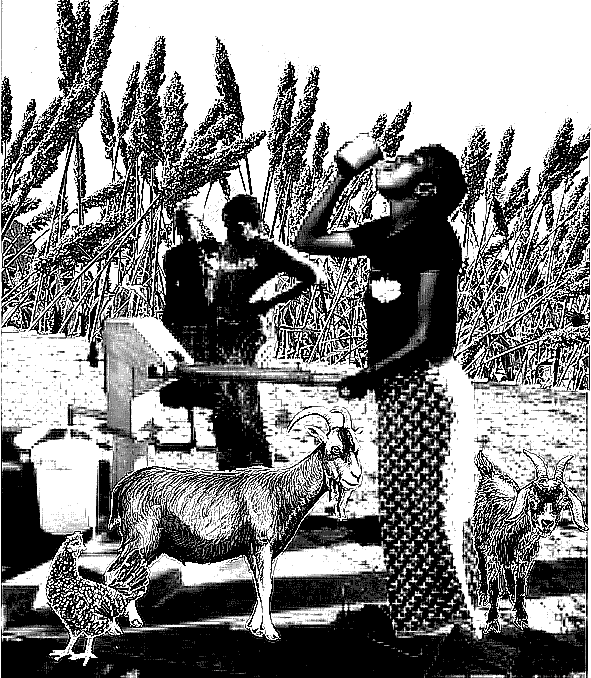 